MINISTÉRIO DA EDUCAÇÃO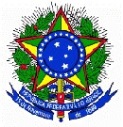 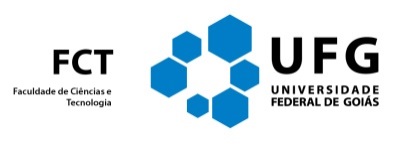 UNIVERSIDADE FEDERAL DE GOIÁS - CÂMPUS APARECIDA DE GOIÂNIAFACULDADE DE CIÊNCIAS E TECNOLOGIARua Mucuri, S/N, Área 03, Bairro Conde dos Arcos, Aparecida de Goiânia/GO – 74968-755Fone: (62) 3209-6550 – www.fct.ufg.brCNPJ: 01567601/0001-43______________________________________________________________________________________________CERTIFICADO DE PARTICIPAÇÃO DO EXAMINADORCertifico que o(a) professor(a) ________________________________________________ participou, na condição de examinador(a), da banca de defesa de Trabalho de Conclusão de Curso, intitulado________________________________________________________________________ _______________________________________________________________________________________________________________________, do Curso de Engenharia de Produção, defendido pelo aluno (a)  ______________________________________________________ no dia ____ de ____ de ________ na sala _____ da Faculdade de Ciências e Tecnologia (FCT), da Universidade Federal de Goiás (UFG).__________________________________________Presidente da Banca